ΦΙΛΟΛΟΓΟΣ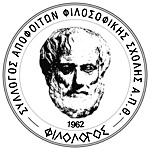 ΣΥΛΛΟΓΟΣ ΑΠΟΦΟΙΤΩΝ ΦΙΛΟΣΟΦΙΚΗΣ ΣΧΟΛΗΣ Α.Π.Θ. Μπρούφα 12, 546 41 Θεσσαλονίκη Τηλ. & fax 2310 888035Ιστοσελίδα: www.philologos.grΗλεκτρονική διεύθυνση: filologos1962@yahoo.grΠΑΙΔΑΓΩΓΙΚΑ ΕΡΓΑΣΤΗΡΙΑΘα λειτουργήσει τμήμα 20 περίπου ατόμων στο Σπίτι του «Φιλολόγου» (Μπρούφα 12) με θέματα παιδαγωγικά – φιλολογικά, για φιλολόγους μέλη του Συλλόγου  που θα επιλεγούν με βάση τη σειρά κατάθεσης της ηλεκτρονικής αίτησής τους. Σε όσους παρακολουθήσουν όλη τη σειρά θα δοθεί βεβαίωση.Επιμορφωτικό σεμινάριο συνολικά 9 ωρών με θέμα «Η διδασκαλία της στρατηγικής του μορφολογικού τεμαχισμού» με επιμορφώτρια την κ.  Άννα Αναστασιάδη-Συμεωνίδη, ομότιμη καθηγήτρια της Φιλοσοφικής Σχολής του Α.Π.Θ., αντιπρόεδρο του «Φιλολόγου»:-  8 Μαρτίου,  Τετάρτη, ώρα  6.00΄– 9.00΄ μ.μ.	 -15 Μαρτίου, Τετάρτη, ώρα  6.00΄– 9.00΄ μ.μ.	 -22 Μαρτίου, Τετάρτη, ώρα  6.00΄– 9.00΄ μ.μ.Η διδασκαλία της στρατηγικής του μορφολογικού τεμαχισμούΗ διδασκαλία της στρατηγικής του μορφολογικού τεμαχισμού κρίνεται απαραίτητη για την αποτελεσματικότερη διδασκαλία της νεοελληνικής γλώσσας ως μητρικής, ως δεύτερης και ως ξένης γλώσσας. Ο μορφολογικός τεμαχισμός, η ανάλυση δηλαδή μιας λέξης σε   σημασιακά αναγνωρίσιμα τεμάχια (μορφήματα), αποτελεί σημαντική στρατη-γική διδασκαλίας του λεξιλογίου και της ορθογραφίας. Τεμαχίζονται με τον ίδιο τρόπο λέξεις που έχουν το ίδιο τέρμα, λ.χ. προεδριλίκι και δασκαλίκι, ορισμός και  ανθρωπισμός, μαγιάτικος και μπαγιάτικος, ή την ίδια αρχή, λ.χ. εξέπεμψα και εξέτασα, υπέρυθρος και υπέρλευκος; Θα εστιάσουμε στις αρχές ανάλυσης που οδηγούν σε συνεπή μορφολογικό τεμαχισμό, θα δοθεί έμφαση στις παραγωγικές καταλήξεις  (επιθήματα) και στα αχώριστα μόρια (προθήματα) και θα δοθούν πολλά παραδείγματα.